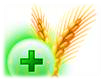 Государственное учреждение«ГЛАВНАЯ ГОСУДАРСТВЕННАЯ ИНСПЕКЦИЯ ПО СЕМЕНОВОДСТВУ, КАРАНТИНУ И ЗАЩИТЕ РАСТЕНИЙ»Сигнализационное сообщение № 17от 11 мая 2016 г.ВНИМАНИЕ!!! Свекловичные блошки.На посадках сахарной свеклы отмечается появление свекловичных блошек. Жуки свекловичных блошек мелкие, длиной 1,5-2,5 мм; тело овальное, выпуклое, черное с различными металлическими оттенками: от медно-бронзового до сине-зеленого; антенны 11-члениковые; задние ноги прыгательные. Видовые отличия блошек основаны на строении переднеспинки и пунктировке головы.Зимуют имаго на поверхности почвы под растительными остатками. Обычные места зимовок — краевые участки лесополос и другой древесно-кустарниковой растительности. Весной перезимовавшие жуки начинают дополнительное питание на маревых и гречишных сорняках, позже заселяют всходы свеклы. В этот период блошки наносят наиболее серьезные повреждения растениям, выгрызая на листьях многочисленные мелкие ямки и сквозные отверстия. Листовая пластинка при этом подсыхает и крошится. Вредоносность жуков особенно усиливается в жаркую сухую погоду и часто приводит к массовой гибели всходов свеклы.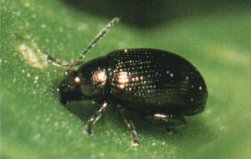 После спаривания самки откладывают по 4-12 яиц в поверхностный слой почвы вблизи кормовых растений. Плодовитость блошек составляет 200-240 яиц. Эмбриональный период длится 11 - 13 дней, после чего отродившиеся червеобразные личинки начинают питаться на корнях маревых и гречишных растений, не нанося им существенного вреда. Личинки развиваются не более 1 месяца окукливаются  в почве. Вылетевшие в конце лета жуки недолго питаются на сорных и культурных растениях, после чего переселяются в места зимовки. У обыкновенной и корнеплодной блошек за год развивается одно поколение, в южных регионах у западной и южной свекловичных блошек может развиваться второе поколение.. При достижении экономического порога вредоносности, необходимо провести обработку посевов одним из инсектицидов в соответствии с регламентами «Государственного реестра средств защиты растений (пестицидов) и удобрений, разрешенных к применению на территории Республики Беларусь».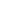 *Применение пестицидов проводить в строгом соответствии с действующими правилами охраны труда и техники безопасности.Заместитель директора                                                                                           Д.В. Кизеев